Η/Το …………………………………………………. του Αριστοτελείου Πανεπιστημίου Θεσσαλονίκης, λαμβάνοντας υπόψη:το με αριθμ. πρωτ.: …../…..-2024  (ΑΔΑΜ: ………………..) αίτημα της/του………………………..του Αριστοτελείου Πανεπιστημίου Θεσσαλονίκης,την με αριθμ. πρωτ.: …../…..-2024  (ΑΔΑΜ: ………………..) σχετική Έγκριση Οικονομικού Αιτήματος (ΑΔΑ: ………………….),την με αριθμ. πρωτ.: …../…..-2024  (ΑΔΑ:…………………..) σχετική Απόφαση Ανάληψης Υποχρέωσης (αφορά μόνο αιτήματα Τακτικού Προϋπολογισμού),το Ν. 4412/2016 (Α' 147) «Δημόσιες Συμβάσεις Έργων, Προμηθειών και Υπηρεσιών (προσαρμογή στις Οδηγίες 2014/24/ ΕΕ και 2014/25/ΕΕ)» και τροποποιήσεων αυτού όπως ισχύουν.τις ανάγκες της/του …………………………. του Αριστοτελείου Πανεπιστημίου Θεσσαλονίκης  σε ότι αφορά………………………………………………………………………………………………………………………………………………………………Αποφάσισε να προβεί  στην προμήθεια / παροχή υπηρεσίας με τίτλο:  ..…………………………………………………………………………………………………………………………………………………………………………………………………………………………………………………………………………………………………………………………………………………………………………………………………………………………………..(CPV  ………………………..)  με τη διαδικασία της απ’ ευθείας ανάθεσης.Καλεί τους/τον  παρακάτω φορείς / φυσικά πρόσωπα:…………………………… με ΑΦΜ: ………………………, ΓΕΜΗ: ………………………………….…………………………… με ΑΦΜ: ………………………, ΓΕΜΗ: ………………………………….…………………………… με ΑΦΜ: ………………………, ΓΕΜΗ: ………………………………….να υποβάλουν προσφορά για την ως άνω προμήθεια / παροχή υπηρεσίας μέχρι του ποσού των ………………………………..(…….,…€) (καθαρό ποσό …….,..€ και ΦΠΑ ..% …,…€) και μέχρι τις ……/…../2024 και ώρα ……..Επισημαίνουμε ότι σύμφωνα με τις διατάξεις του εδαφ. α, παρ. 3 του άρθρου 120 του Ν.4412/2016, δεν λαμβάνονται υπόψη προσφορές οικονομικών φορέων, που δεν προσκαλούνται με την παρούσα, να υποβάλουν προσφορά.ΠΕΡΙΓΡΑΦΗ ΤΕΧΝΙΚΩΝ ΠΡΟΔΙΑΓΡΑΦΩΝΑ. ΣΥΝΟΠΤΙΚΗ ΠΕΡΙΓΡΑΦΗ ΤΕΧΝΙΚΩΝ ΠΡΟΔΙΑΓΡΑΦΩΝΒ. ΑΝΑΛΥΤΙΚΗ ΠΕΡΙΓΡΑΦΗ ΤΕΧΝΙΚΩΝ ΠΡΟΔΙΑΓΡΑΦΩΝΥΠΟΒΟΛΗ  ΟΙΚΟΝΟΜΙΚΗΣ ΠΡΟΣΦΟΡΑΣΕπισημαίνεται ότιΗ προσφορά θα δοθεί σύμφωνα με το συνημμένο υπόδειγμα οικονομικής προσφοράς (ΕΠΙΣΥΝΑΠΤΕΤΑΙ).Η προσφορά θα πρέπει να υποβληθεί σε κλειστό φάκελο μέχρι και τις ../../2024 και ώρα: …. α) σε φυσική μορφή στην παρακάτω διεύθυνση: ……………………………………………………………………………………………………………………ή β) σε ηλεκτρονική μορφή στο email: ……………………Μεταγενέστερη προσφορά δεν γίνεται δεκτή.Οι προσφορές πρέπει να φέρουν υπογραφή και σφραγίδα.ΔΙΚΑΙΟΛΟΓΗΤΙΚΑ  ΟΙΚΟΝΟΜΙΚΗΣ ΠΡΟΣΦΟΡΑΣ(δεν είναι απαραίτητη η προσκόμιση για δαπάνες Τακτικού Προϋπολογισμού κάτω των 2.500€)Μετά την αξιολόγηση των προσφορών, ο ανάδοχος στον οποίο πρόκειται να γίνει η ανάθεση ειδοποιείται ώστε να υποβάλει άμεσα τα κάτωθι αναφερόμενα δικαιολογητικά.Πιστοποιητικό ποινικού μητρώου ή αντί για ποινικό μητρώο οι οικονομικοί φορείς δύνανται να προσκομίζουν υπεύθυνη δήλωση για τη μη συνδρομή των λόγων αποκλεισμού της παρ. 1 του άρθρου 73 του Ν. 4412/2016, σύμφωνα με το επισυναπτόμενο πρότυπο.  Η υπεύθυνη δήλωση θα φέρει το γνήσιο της υπογραφής ή θα έχει εκδοθεί μέσω του Gov.gr gr κατά περίπτωση νόμιμου εκπροσώπου, σύμφωνα με τη μορφή της εταιρίας.Πιστοποιητικά φορολογικής και ασφαλιστικής ενημερότητας τόσο κατά τον χρόνο υποβολής της προσφοράς, όσο και κατά το χρόνο υποβολής τους στο πλαίσιο της κατακύρωσης.Πιστοποιητικό εκπροσώπησης της εταιρείας από το ΓΕΜΗ.Τα δικαιολογητικά και λοιπά έγγραφα που έχουν συνταχθεί σε αλλοδαπή γλώσσα, θα πρέπει να συνοδεύονται από επίσημη μετάφραση.  Ο/Η Υπογράφων/ουσα………….……………….(Ονομ/νυμο &Υπογραφή)ΥΠΟΔΕΙΓΜΑ ΟΙΚΟΝΟΜΙΚΗΣ ΠΡΟΣΦΟΡΑΣΕΛΛΗΝΙΚΗ ΔΗΜΟΚΡΑΤΙΑΔΙΟΙΚΗΤΙΚΗ / ΑΚΑΔΗΜΑΪΚΗ ΜΟΝΑΔΑΑΝΑΡΤΗΤΕΑ ΣΤΟ ΚΗΜΔΗΣΑΔΑΜ:Θεσ/νίκη: Αριθμ. Πρωτ: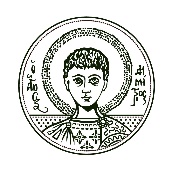 _______________________________________________________________________________________________________________ΑΝΑΡΤΗΤΕΑ ΣΤΟ ΚΗΜΔΗΣΑΔΑΜ:Θεσ/νίκη: Αριθμ. Πρωτ:Πληροφορίες:  ……………………..Τηλ.: …………………………….…    E-mail: ……………………………                                                            ISO 9001:2015ΑΡΙΣΤΟΤΕΛΕΙΟΠΑΝΕΠΙΣΤΗΜΙΟΘΕΣΣΑΛΟΝΙΚΗΣΠληροφορίες:  ……………………..Τηλ.: …………………………….…    E-mail: ……………………………                                                            ISO 9001:2015Α/ΑΠΕΡΙΓΡΑΦΗΠΟΣΟΤΗΤΑΤΥΠΟΣ (τεμάχιο, υπηρεσία κλπ)CPVΠΡΟΥΠΟΛΟΓΙΣΜΟΣ ΧΩΡΙΣ ΦΠΑΦΠΑΣΥΝΟΛΙΚΟΣ ΠΡΟΥΠΟΛΟΓΙΣΜΟΣ ΜΕ ΦΠΑΚΑΕ/ΣΑΕΑ/ΑΑναλυτική ΠεριγραφήΑ/ΑΠΕΡΙΓΡΑΦΗΠΟΣΟΤΗΤΑΤΥΠΟΣ (τεμάχιο, υπηρεσία κλπ)CPVΠΡΟΣΦΕΡΟΜΕΝΗ ΤΙΜΗ  ΧΩΡΙΣ ΦΠΑΦΠΑΣΥΝΟΛΙΚΗ ΠΡΟΣΦΑΡΟΜΕΝΗ ΤΙΜΗ ΜΕ ΦΠΑ